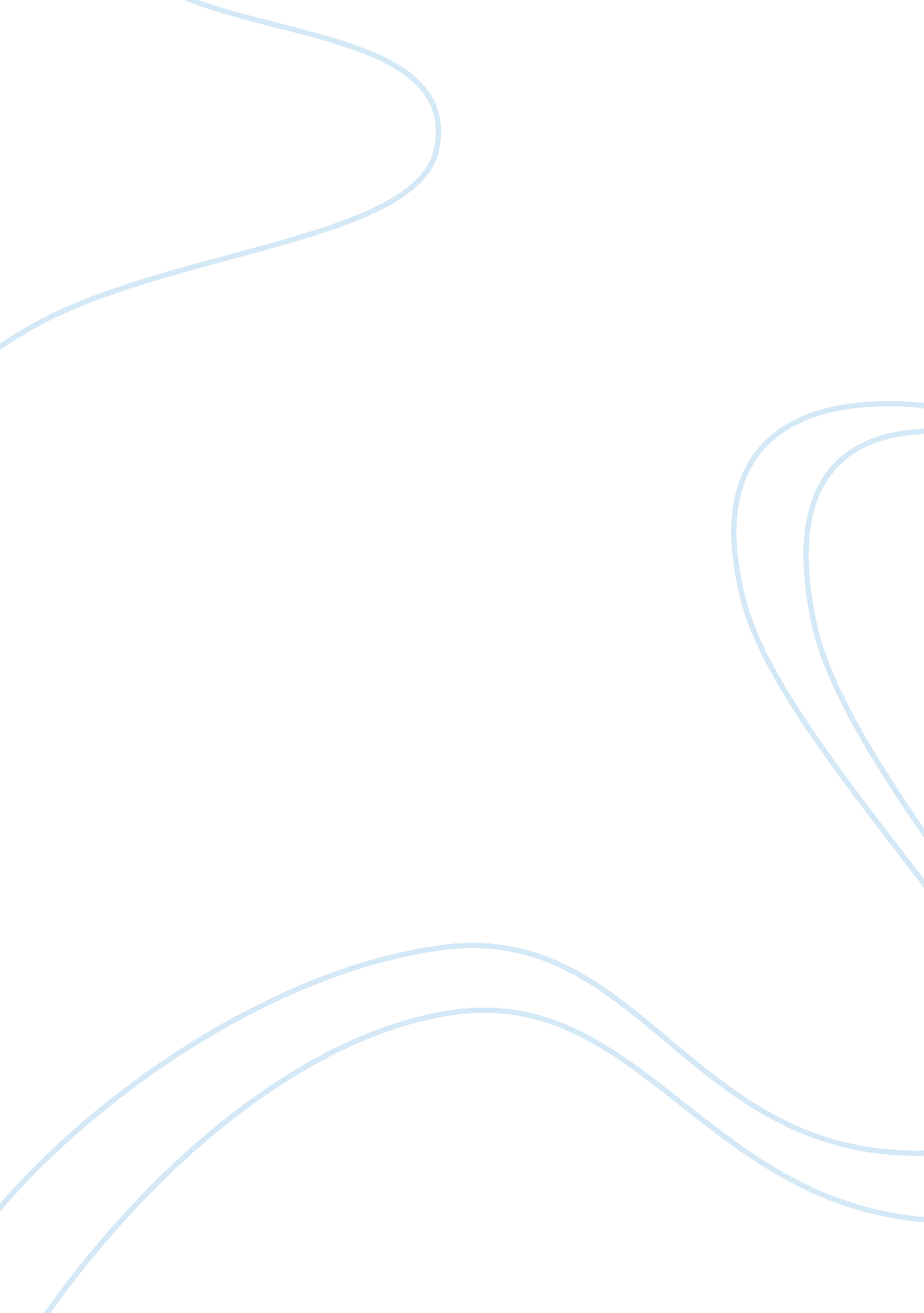 Tom sawyer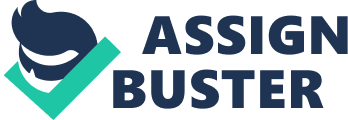 Samuel ClemensMark Twain’s real nameheartbroken, disappointed Aunt Polly, witnessed murder, saw wrong person go to jailGive 4 reasons why Tom ran away to Jackson Island. Mother scolded him for drinking a type of creamWhy did Joe join Tom on his pirating adventureBoiled ham and triflesWhat did Tom bring with him to Jackson Island? Side of baconWhat did Joe bring with him to Jackson Island? Skillet, Half-cured leaf tobacco, corncobsWhat 3 things did Huck bring with him to Jackson Island? the Black Avenger of the Spanish MainTom’s pirate nameTerror of the SeasJoe’s pirate nameThe Red-HandedHuck’s pirate nameDrowningThis technique is used by the people in case of what event?: Shoot cannon over water and take loaves of bread with quicksilver in them and set them afloat2 sycamore barksWhat did Tom write his messages on? going swimmingAt supper in chapter 1, what does Aunt Polly suspect Tom did instead of going to school? Told on Tom for his shirtWhy does Tom threaten to lick Sid just after supper in chapter one? They got in a fightWhat do Tom and the “ new boy” do after Tom runs out of our own house in Chapter 1? Guilted them into itIn chapter two, how does Tom convince his friends to help him whitewash the fence? Throws dirt clotsIn Chapter 3, how does Tom take revenge on Sid for telling on him the night before? Joe HarperWho is the “ bosom friend” who plays general with Tom in Chapter 3? New girlWhy does Tom begin to show off in front of Jeff Thatcher’s house? Won’t admit that she was wrongWhy doesn’t Aunt Polly admit her error after having punished Tom mistakenly for breaking the sugar bowl after supper in Chapter 3? TradesHow does Tom acquire the tickets needed to win a bible? Asks for the first two disciplesAt the end of chapter 4, what Scriptural question does Judge Thatcher put to Tom? David and GoliathWho does Tom think are the first two disciples? Peter and AndrewFirst two disciplesThe bug and poodle incidentIn Chapter 5 what event bring the minister’s sermon to a dead standstill? Sick just thinking about schoolAt the beginning of Chapter 6, why is Tom miserable on a Monday morning? He can do anything he wantsOn the way to school, Tom meets Huckleberry Finn. Why do the other boys envy Huck? He wanted to sit by the girlsTom is late for school. Why doe she admit to the schoolmaster that he had stopped to talk with Huck? He drew a house on his slateWhen Tom and Becky sit together, what does Tom do to impress Becky? Mentions Amy LawarenceIn Chapter 7 Tom and Becky spend the lunch hour together. What “ blunder” of Tom’s upsets Becky? He doesn’t get to see all of his marblesIn Chapter 8 why is Tom so surprised when he digs up the marble that he had buried underneath a rotten log? Get rid of wartsIn Chapter 9 why do Tom and Huck meet in the cemetery? Rob the graveWhile the boys are hiding, three men arrive at the cemetery. Why have Muff Potter and Injun Joe come to the cemetery with Doc Robinson? Unconscious and drunkA quarrel erupts and Injun Joe kills Dr. Robinson. Why doesn’t Muff know who really killed Dr. RobinsonVow to keep mumWhat vow do Huck and Tom take at the tannery? Muff PotterWho do Huck and Tom see at the tannery? Small comfortsIn Chapter 11 Tom feels guilty about Muff Potter’s imprisonment. What does Tom do to “ ease his conscience” about remaining silent after Potter is accused? Tom fed it to PeterIn Chapter 12 Aunt Polly doses Tom with a horrible concoction called “ Painkiller.” What brings this treatment to an end? Feels bad because they stole thingsWhy do Tom and Huck have trouble falling asleep their first night on the island? Places one in pocket and one in Joe’s hatAt the end of Chapter 14, what does Tom do with the two notes that he writes on the sycamore bark? How much they miss them and how good boys they areWhat Is being discussed at Tom’s house in Chapter 15? Kisses Aunt PollyWhat does Tom do before he leaves Aunt Polly’s in Chapter 15? Tom, Joe, and HuckIn Chapter 17 what disrupts the funeral service? dreamed about her and the familyIn Chapter 18 Aunt Polly is disappointed to know that Tom spied on her without leaving any sign that he was safe. What does Tom do to reassure Aunt Polly that he loves her? Wants to make her jealousIn Chapter 18 when he returns to school, why does Tom “ pretend no to see Becky?” She’s afraid he’s lying againWhy is Aunt Polly reluctant to look in Tom’s jacket at the end of Chapter 19? Ink on spelling book and ripped page in anatomy bookTom is unjustly punished twice in Chapter 20. For what offenses is he punished for? Got religiousWhat happens to the people of St. Petersburg while Tom is sick with the measles? tells muff’s lawyer and the courtIn Chapter 23 how does Tom finally relieve his troubled conscience over the jailing of Muff Potter? scared he will come after himWhy does Injun Joe “ infest” all of Tom’s dreams, according to the beginning of Chapter 24? Deaf and dumb SpainardHow is Injun Joe disguised at the Haunted House? Stairs breakWhat prevents Injun Joe from discovering Tom and Joe at the haunted house? Tom Sawyermischievous, protagonist, mother is dead, under care of his auntAunt PollyTom’s aunt/guardian, gullible, has a hard time disciplining tom, religious, kindheartedSt. Petersburgin 1840s, setting, based off of Hannibal MS, on Msp. River. SidTom’s half brother, tattletale, not looking for troubleJimSmall colored boyNew BoyWears fancy/” citified” clothes, cocky, sore loserHookySkipping school/churchBig MissouriSteamboat on Msp. RiverBen Rodgers1st boy Tom tricked to work for him; impersonated steamboat; Tom’s friend; gave Tom appleWorkWhat you are required to doPlayWhat you want to doAmy LawrenceTom’s old girlfriendAdored Unknownsmall, blue-eyed, blond girl that Tom likedJoe HarperBosom friend of Tom’s; played militaryPansyType of flower given to him by the Adored UnknownMaryTom’s older cousin; goody-goody who enjoys churchJudge ThatcherCounty judge from Constantinople, 12 mi. awayMr. WaltersSuperintendent of Sunday schoolJeff ThatcherNephew of Judge Thatcher; Tom’s friendWidow Douglasfair, smart, well-to-do, lives in mansion on Cardiff HillWillie Mufferson“ Model Boy” hated by boys; snobRev. McSpragueMinisterBecky ThatcherAdored Unknown, nice girlHuck FinnTom’s not supposed to hang out with him, bad, son of town drunk, all boys envy himHoss WilliamsDead man, recently buriedBrass KnobTom’s “ chiefest jewel” or the top of an andrionCardiff HillHill that overlooks St. Petersburg, Widow Douglas lives thereRobin HoodGame Tom plays with JoeMuff PotterTown drunk, accused murderer of Doc RobinsonInjun JoeMurderer of Doc Robinson as revenge for a misdeed done by his fatherDr. RobinsonKilled by Injun Joe; Went with Potter and Joe to rob graveTanneryPlace where hides are tanned into leather; Huck and Tom run there from the cemeteryPine ShingleWhere Tom and Huck wrote the oath to keep mumPeterThe family cat who is given painkillerPainkillerLiquid FireJackson’s IslandIsland in the middle of Msp. River, 3 mi. South of St. Petersburg where boys campGalleryArea in church for holding unused materialsSenery HarperJoe’s momAlfred TempleNew Boy who Becky uses to make Tom jealousThe Spelling BookAlfred Temple intentionally spilled ink on thisMr. DobbinsThe schoolmaster who wanted to be a doctor but was too poorWelshman and SonsWidow Douglas’ neighborMcDougal’s CaveWhere kids went after their picnicMr. JonesThe Welshman’s real name 